Publicado en  Fortuna, Murcia el 27/03/2023 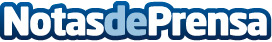 Baldosas pulidas de exterior Terrazos Fortuna: una opción resistente y seguraEn la construcción y acabado de pavimentos exteriores, tanto para viviendas como para la vía pública, se buscan materiales duraderos y fáciles de mantener. Las baldosas pulidas son la alternativa perfecta para acabados de calidadDatos de contacto:Terrazos968685047Nota de prensa publicada en: https://www.notasdeprensa.es/baldosas-pulidas-de-exterior-terrazos-fortuna Categorias: Murcia Hogar Construcción y Materiales http://www.notasdeprensa.es